都城市立山之口小学校　学校便り　　　　　　　　　　　　R５、７、２１  　№４【人生チャレンジ講演会】７／４（火）　　オリンピックメダリスト、延岡の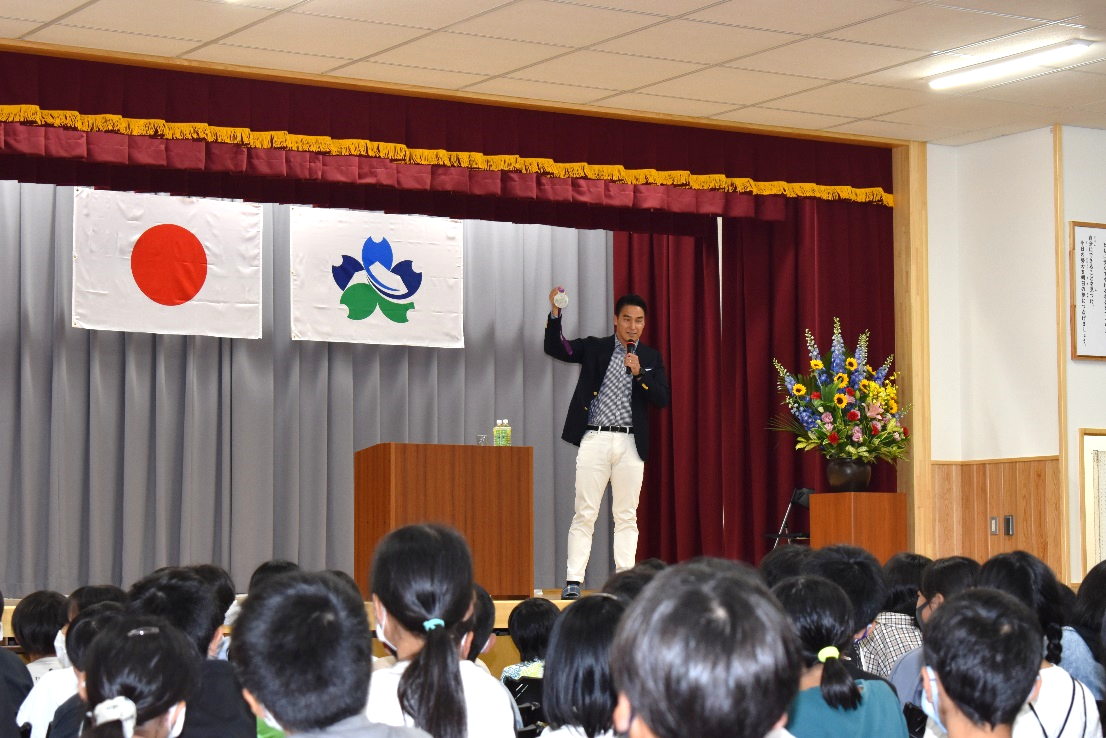 ビニルハウスプールが生んだ松田丈志氏をお招きし、まちづくり協議会主催の講演会が開かれました。中学生、小学５・６年生対象でしたが、子どもたちに夢を与え、自分を超え強くなることをたっぷり伝えていただきました。自分の努力を続け、周りの人に応援されるようになることが大切だという話が印象的でした。(^^♪明日から夏休み(^^♪７月２２日から８月２７日までが今年の夏休みになります。この休みを楽しく過ごすため「夏休みのしおり」で生活・学習・安全など様々な注意点をお知らせしています。どの内容も大切な事ですが特に次の内容は絶対に守ってください。・行き先や帰る時刻を家の人に言って出かけます。（午前１０時～午後６時）・自転車はルールを守り正しく乗ります。ヘルメット着用　を推奨しています。・川では絶対に泳ぎません。(市内遊泳禁止になっています)　交通事故や不審者、コロナ対策や熱中症予防など、様々な事件・事故から身を守ることを忘れずに楽しい夏休みにしましょう。地域からの見守り・声掛けもお願いします。日曜８月の行事予定１火登校日２水３木 ４金５土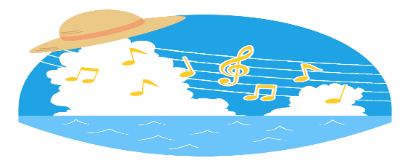 ６日７月 ８火 ９水10木学校閉庁11金山の日12土13日14月学校閉庁15火学校閉庁16水学校閉庁17木18金19土20日21月22火23水24木25金26土27日奉仕作業（予定）28月交通立番、始業式、給食当番交代29火交通立番、運動会係打合せ30水交通立番、委員会活動31木